Publicado en 08174 el 10/01/2013 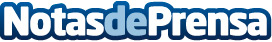 ¿Quieres ahorrar en tu boda? ¡Vende tu vestido de novia!La boda ha terminado y también la luna de miel. Has recogido el vestido de novia de la tintorería y te das cuenta de que ocupa el 40% del espacio de tu armario. ¡Con lo caro que te costó! ¿No sabes qué hacer con tu vestido de novia después de la boda? No lo guardes, ¡véndelo!Datos de contacto:Jesus MartinCEONota de prensa publicada en: https://www.notasdeprensa.es/quieres-ahorrar-en-tu-boda-vende-tu-vestido-de-novia Categorias: Celebraciones http://www.notasdeprensa.es